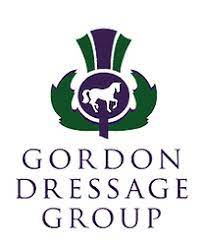 GORDON DRESSAGE GROUPAPPLICATION FOR MEMBERSHIP FORM -2024(1st January 2024 – 31st December 2024)Membership Type – please tickNew member:   		Existing member:     	Junior (U18):       		DOB (if Junior):Riding member 									£30   Riding member joining 1st September 2024 - 31st December 2024			£20   Eligibility for Additional Leagues:Junior Rider (aged 21 or under as of 1st January 2024) 				  Veteran Rider (aged 60 or over as of 1st January 2024) 				  Veteran Horse (aged 16 or over as of 1st January 2024 )  				  Please state eligible horses name(s) as listed on competition entries:Members should be prepared to help at club events at least once during the year; this entails mainly writing for dressage judges or stewarding. Personal information that you supply to Gordon Dressage Group (GDG) is used only in accordance with the 2018 General Data Protection Regulation.  For further information, please view GDG’s full Privacy Policy at www.gordondressagegroup.com.Signature: 	……………………………………………………………………………	Date: …………………………Please make cheques payable to:  Gordon Dressage Group.  If you wish to pay by BACS, please pay before sending this form to Morag  and provide your BACS reference number below. Please quote ‘Mem2024’ on transaction. GDG Bank Clydesdale | 82-63-10 | 00223001   BACS REFERENCE NUMBER: …………………………Please return competed form & payment to: Morag Durno, Auchorachan, Glenlivet, Ballindalloch, Banffshire, AB37 9DNor email, following BACS transaction, to:  gordondressagegroup@gmail.comNameAddressPostcodeTel No.EmailEmergency Contact NameEmergency Contact Number